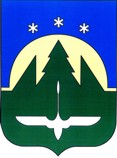 Городской округ  Ханты-МансийскХанты-Мансийского автономного округа – ЮгрыАдминистрация города Ханты-МансийскаУПРАВЛЕНИЕ ЭКОНОМИЧЕСКОГО РАЗВИТИЯ И ИНВЕСТИЦИЙАДМИНИСТРАЦИЯ ГОРОДА ХАНТЫ-МАНСИЙСКАДзержинского ул., д.6, г. Ханты-Мансийск, Ханты-Мансийский автономный округ – Югра, 628012Тел/факс (3467) 352-321, 352-464. E-mail: ekonomika@admhmansy.ruПояснительная записка к проекту постановления Администрации города Ханты-Мансийска «О внесении изменений в постановление Администрации города Ханты-Мансийска от 26.07.2018 №723 «Об утверждении Порядка и условий предоставления финансовой поддержки в форме субсидий субъектам малого и среднего предпринимательства из бюджета города Ханты-Мансийска»С целью приведения Порядка и условий предоставления финансовой поддержки в форме субсидий субъектам малого и среднего предпринимательства в городе Ханты-Мансийске (далее по тексту – Субъекты) в соответствии с постановлениями Правительства Российской Федерации от 12.09.2019 №1187 «О внесении изменений в общие требования к нормативным правовым актам, муниципальным правовым актам, регулирующим предоставление субсидий юридическим лицам (за исключением субсидий государственным (муниципальным) учреждениям), индивидуальным предпринимателям, а также физическим лицам - производителям товаров, работ, услуг»; от 12.09.2019 №1188 «О внесении изменений в общие требования к нормативным правовым актам, муниципальным правовым актам, регулирующим предоставление субсидий некоммерческим организациям, не являющимся государственными (муниципальными) учреждениями» разработан проект постановления Администрации города Ханты-Мансийска  «О внесении изменений в постановление Администрации города Ханты-Мансийска от 26.07.2018 №723 «Об утверждении Порядка и условий предоставления финансовой поддержки в форме субсидий субъектам малого и среднего предпринимательства из бюджета города Ханты-Мансийска».Изменения вносятся:-в 5 пункт I раздела приложения 1 к постановлению в части замены слов «винодельческих продуктов, произведенных из выращенного на территории Российской Федерации винограда), выполнением работ, оказанием услуг» словами «алкогольной продукции, предназначенной для экспортных поставок, винограда, винодельческой продукции, произведенной из указанного винограда: вин, игристых вин (шампанских), ликерных вин с защищенным географическим указанием, с защищенным наименованием места происхождения (специальных вин), виноматериалов), выполнением работ, оказанием услуг»;-в 8 абзац 10 пункта II раздела приложения 1 к постановлению в части замены слов «в отношении которых не проводится процедура ликвидации, реорганизации, банкротства и не имеющие ограничения на осуществление хозяйственной деятельности» словами «не находящиеся в процессе реорганизации, ликвидации, не введена процедура банкротства, деятельность не приостановлена в порядке, предусмотренном законодательством Российской Федерации;»;-в подпункт «в» пункта 19.15 раздела IV приложения 1 к постановлению в части замены слов «недостоверность представленной получателем субсидии информации» словами «недостоверность информации, содержащейся в документах, представленных получателем субсидии».Заместитель начальника  управления                                                Н.Ю. Шеногина